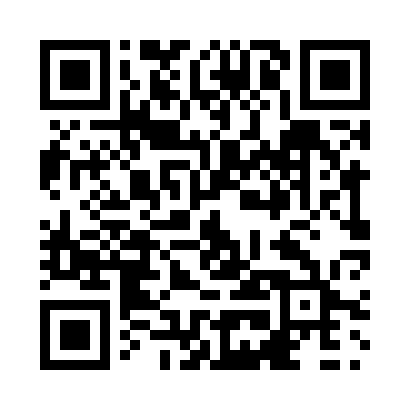 Prayer times for Monument, New Brunswick, CanadaMon 1 Jul 2024 - Wed 31 Jul 2024High Latitude Method: Angle Based RulePrayer Calculation Method: Islamic Society of North AmericaAsar Calculation Method: HanafiPrayer times provided by https://www.salahtimes.comDateDayFajrSunriseDhuhrAsrMaghribIsha1Mon3:455:451:356:599:2511:252Tue3:455:451:356:599:2511:253Wed3:475:461:356:599:2511:244Thu3:485:471:366:599:2411:235Fri3:495:471:366:599:2411:226Sat3:505:481:366:599:2411:217Sun3:515:491:366:589:2311:208Mon3:525:501:366:589:2311:199Tue3:545:501:366:589:2211:1810Wed3:555:511:376:589:2111:1711Thu3:575:521:376:579:2111:1612Fri3:585:531:376:579:2011:1513Sat4:005:541:376:579:1911:1414Sun4:015:551:376:579:1911:1215Mon4:035:561:376:569:1811:1116Tue4:045:571:376:569:1711:0917Wed4:065:581:376:559:1611:0818Thu4:075:591:376:559:1511:0619Fri4:096:001:376:549:1511:0520Sat4:116:011:376:549:1411:0321Sun4:126:021:386:539:1311:0222Mon4:146:031:386:539:1211:0023Tue4:166:041:386:529:1110:5824Wed4:186:051:386:529:1010:5725Thu4:196:061:386:519:0810:5526Fri4:216:071:386:509:0710:5327Sat4:236:091:386:509:0610:5128Sun4:256:101:386:499:0510:4929Mon4:276:111:386:489:0410:4830Tue4:286:121:376:479:0210:4631Wed4:306:131:376:479:0110:44